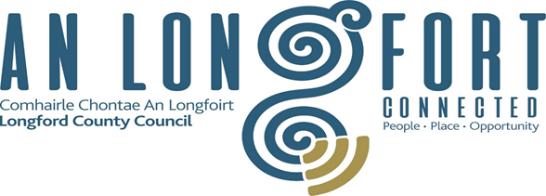 Completed and signed form together with 3 quotations for the proposed works (if known) Tax Clearance Certificates for Contractors Should be returned to: -Rural Water Section, Longford County Council, Great Water Street, Longford N39 NH56 or email to:  ruralwater@longfordcoco.ieCompleted and signed form together with Itemised Receipts for the worksContact Fitz Scientific Laboratory in Drogheda (041) 9845440 or https://www.fitzsci.ie/water/drinking-water-analysis/ , book and pay for a Check sample and test (cost approx.€220). A technician from Fitz Scientific will come to your house to take sample.Tax Clearance Certificates for Contractors (where applicable)Should be returned to: -Rural Water Section, Longford County Council, Great Water Street, Longford N39 NH56 or by email to:  ruralwater@longfordcoco.ieAPPLICATION FORMImprovement works to a private water supply where, in the opinion of the housing authority, the existing water supply is non-compliant with the Drinking Water Regulations or the quantity supplied is insufficient to meet the domestic needs of the household and the house is not connected to, or cannot reasonably be connected to an Irish Water or Private Group Water Scheme. Please read the information notes before completing the application form.All questions on the form must be answered and, where specified, supporting documents must be provided.  Incomplete forms or, those which are not accompanied by the appropriate documents, will not be processed.  Work must NOT start before the housing authority or its representative’s visit.  If work has commenced before that date, your application will not be considered.The grant scheme is administered by housing authorities. All matters relating to the day-to-day operation of the grant scheme, including applications and payments, are a matter for the relevant housing authority. Any enquiries about the grant should be addressed to Rural Water Section, Longford County Council, Great Water Street, Longford N39 NH56.Tel: 043-3343372   Email: ruralwater@longfordcoco.ieDetails of the ApplicantDetails of the ApplicantName of applicant:Address (location of PWS to be installed or improved):EIRCODE (required):You can search for your Eircode by clicking on https://finder.eircode.ie/#/Daytime telephone No:  Email: Details of existing PWS (if applicable)Details of existing PWS (if applicable)Age of the house, the subject of the water supply:If there is an existing supply of piped water in the house, in what respect is it not wholesome and clean: Details of proposed worksDetails of proposed worksDo the proposed works involve:an upgrading of an existing supplythe provision of a new supplytreatment worksYes 	  󠄀󠄀                No    󠄀󠄀                      Yes 	  󠄀󠄀                No    󠄀󠄀                      Yes 	  󠄀󠄀                No    󠄀󠄀         Will the new or upgraded supply of water be used for non-domestic purposes? If yes, please give details of such uses:Yes 	  󠄀󠄀                No    󠄀󠄀                      General description and cost of works to be undertaken (copies of 3 quotes must also be attached)General description and cost of works to be undertaken (copies of 3 quotes must also be attached)Previous paymentsPrevious paymentsWas any grant paid in respect of this house in the last 7 years?If yes, please provide details:by whom:  amount:       date paid:Yes 	  󠄀󠄀                No    󠄀󠄀                      €Details of Contractor(s) (copy of Tax Clearance Certificate for each contractor must be provided)Details of Contractor(s) (copy of Tax Clearance Certificate for each contractor must be provided)Contractor 1Contractor 2 (if applicable)Contractor name:Contractor name: Contractor address:EIRCODE:Contractor address: EIRCODE:DeclarationDeclarationI hereby declare that the information provided by me on this application form, and all other documentation submitted in support of this application, is correct and true.I understand that the provision of any false or misleading information or invalid supporting documentation may result in this application being cancelled.  I hereby declare that I will comply with the Terms and Conditions outlined in the “Terms and Conditions for grants for the improvement of a private water supply to a house” version: April 2023Signature of applicant: Date:                                                                         I hereby declare that the information provided by me on this application form, and all other documentation submitted in support of this application, is correct and true.I understand that the provision of any false or misleading information or invalid supporting documentation may result in this application being cancelled.  I hereby declare that I will comply with the Terms and Conditions outlined in the “Terms and Conditions for grants for the improvement of a private water supply to a house” version: April 2023Signature of applicant: Date:                                                                         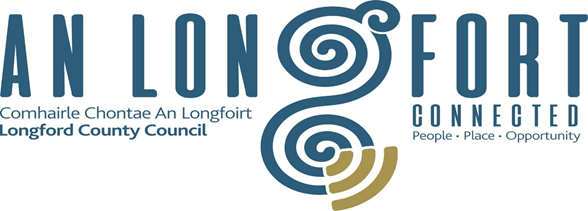 PAYMENT CLAIM FORMImprovement works to a private water supply where, in the opinion of the housing authority, the existing water supply is non-compliant with the Drinking Water Regulations or the quantity supplied is insufficient to meet the domestic needs of the household and the house is not connected to or cannot reasonably be connected to an Irish Water or Private Group Water Scheme. Please read the information notes before completing the claim form.All questions on the form must be answered and, where specified, supporting documents must be provided.  Incomplete forms or, those which are not accompanied by the appropriate documents, will not be processed.  Work must NOT have started before the housing authority or its representative’s visit.  If work has commenced before that date, your claim will not be considered.The grant scheme is administered by housing authorities. All matters relating to the day-to-day operation of the grant scheme, including applications and payments, are a matter for the relevant housing authority. Any enquiries about the grant should be addressed to Rural Water Section, Longford County Council, Great Water Street, Longford N39 NH56.Tel: 043-3343372   Email: ruralwater@longfordcoco.ieDetails of the ApplicantDetails of the ApplicantName of applicant:Address (location of PWS installed or improved):EIRCODE (required):Daytime telephone No:General description and cost of works undertaken (itemised receipt(s) must be provided for all works completed)General description and cost of works undertaken (itemised receipt(s) must be provided for all works completed)Details of Contractor(s) (copy of Tax Clearance Certificate for each contractor must be provided if different from the contractor listed on the application form )Details of Contractor(s) (copy of Tax Clearance Certificate for each contractor must be provided if different from the contractor listed on the application form )Contractor 1Contractor 2 (if applicable)Contractor name:Contractor name: Contractor address:EIRCODE:Contractor address: EIRCODE:DeclarationDeclarationI declare that the information provided by me on this claim form, and all other documentation submitted in support of this claim, is correct and true.I hereby declare that I will comply with the Terms and Conditions outlined in the “Terms and Conditions for grants for the improvement of a private water supply to a house” version: April 2023I understand that the provision of any false or misleading information or invalid supporting documentation may result in this claim for payment being cancelled.  Signature of claimant:Date:                                   I declare that the information provided by me on this claim form, and all other documentation submitted in support of this claim, is correct and true.I hereby declare that I will comply with the Terms and Conditions outlined in the “Terms and Conditions for grants for the improvement of a private water supply to a house” version: April 2023I understand that the provision of any false or misleading information or invalid supporting documentation may result in this claim for payment being cancelled.  Signature of claimant:Date:                                   